Sugestie i porady dla RodzicaTemat: Zabawy z muzyką i instrumenty dęte.„O trębaczu z wieży mariackiej”Proszę dziecku przeczytać fragment opowiadania „ O trębaczu z wieży mariackiej”Dzień był letni, skwarny. Upał ciągle wzrastał.Strażnicy krakowscy nie strzegli dziś miasta. Wszyscy w cieniu murów zasnęli snem twardym,odkładając na bok ciężkie halabardy.Drzemią więc strażnicy, słońce z nieba praży... a tu się do miasta zbliżają Tatarzy. Choć upał,w czapczyskach futrzanych na głowach. Chcą bogaty Kraków spalić i zrabować?32I co teraz będzie? Kto ludzi ostrzeże? Szczęściem trębacz wchodzi na mariacką wieżę. Zarazzagra hejnał w cztery świata strony.Wtem dostrzegł Tatarów na koniach spienionych.Trębacz przerażony ścisnął trąbkę w garści.– Trzeba zawiadomić miasto o napaści!Uniósł trąbkę w górę i wnet z całej mocy zaczął grać rozgłośnie hejnał za hejnałem.Tym graniem ostrzegł wszystkich ludzi w mieście.Strażnicy na murach ocknęli się wreszcie.Zawrzały ulice jak hucząca rzeka. Pobici Tatarzy musieli uciekać. Wszyscy gnali wroga:i młodzi, i starzy. Hura! Gdzie pieprz rośnie uciekli Tatarzy.A trąbka wciąż grała swój hejnał dopóty, póki nie umilkła, przerwawszy w pół nuty...– Zwycięstwo! Gdzie trębacz? Sprowadzić go z wieży!– Wiwat, wiwat trębacz!Lecz trębacz już nie żył. Dosięgła go mściwa Tatarzyna strzała. Dlatego to trąbka swą nutęprzerwała...Brzmi hejnał krakowski srebrnym echem co dnia, gdy nagle w pół tonu ustaje melodia – jakbyją ktoś nagle nożycami przeciął. Dlaczego? Już teraz wiadomo jest dzieciom: na pamiątkęchwili, gdy grał trębacz chwacki swój ostatni hejnał na wieży mariackiej.2. Rozmowa na temat opowiadania.– Czy strażnicy pilnowali Krakowa?– Kto ostrzegł mieszkańców?– Czy obronili miasto?– Co się stało z trębaczem?– Jak krakowianie upamiętnili to wydarzenie?Słuchanie nagrania hejnału z wieży mariackiej.Proszę z dzieckiem wysłuchać nagrania.https://www.youtube.com/watch?v=WVQbxXvyG7ANastępnie proszę spytać dziecka jaki instrument  jest wykorzystany podczas gry. Oglądanie obrazka przedstawiającego trąbkę, zwrócenie uwagi na jej budowę. Naśladowaniegry na trąbce. ( obraz w załączniku)Po obejrzeniu trąbki można spytać dziecku jakie zna jeszcze insrumenty dęte. Po odpowiedzi dziecka proszę mu pokazać inne przykłady instrumentów dętych (obrazy w załączniku). Po każdej demonstracji planszy proszę dziecko poprosić o naśladowanie gry na pokazanych instrumentach.Tuba szeptów i głuchy telefon Do tego zadania potrzebna jest tuba bądź rolka papieru po ręcznikach papierowych. Zasady głuchego telefonu Państwu nie tłumacze bo każdy z nas tą zabawę zna. Proszę z dzieckiem się w nią zabawić używając tuby tak jak Państwo widzicie na zdjęciu poniżej. Można też tubę udekorować w trakcie zabawy.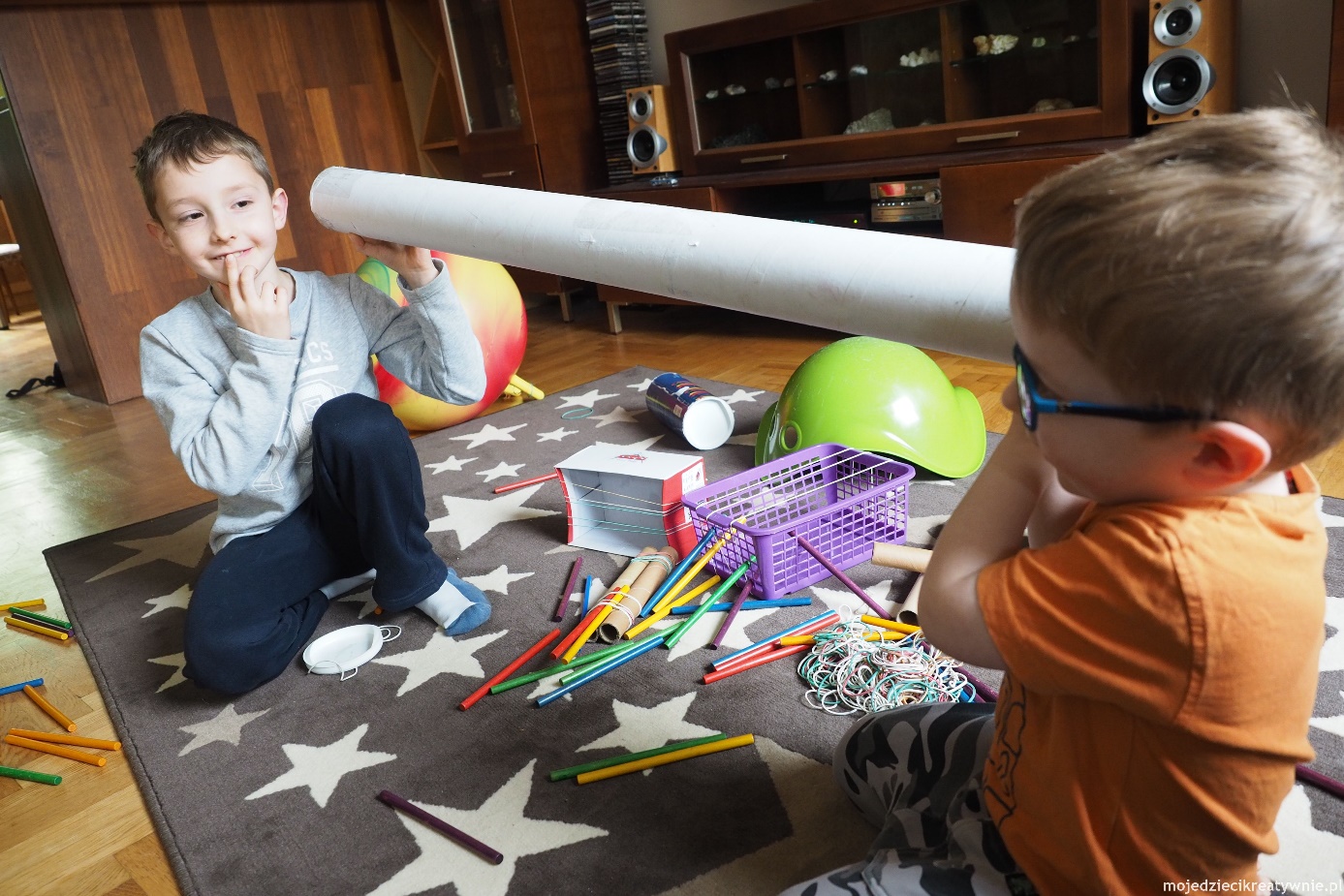 Grające szklanki z wodąDo tego zadania potrzebne są szklanki wypełnione do połowy wodą i łyżeczki W zadaniu tym wystarczy ustawić kilka szklanek wypełnionych do połową wody i zacząć wydobywać dźwięki za pomocą łyżeczki. W ten sposób uczymy dziecko, że do zagrania muzyki i wydobycia dźwięku nie potrzebujemy profesjonalnych instrumentów ponieważ każdy przedmiot w domu może stać się instrumentem. 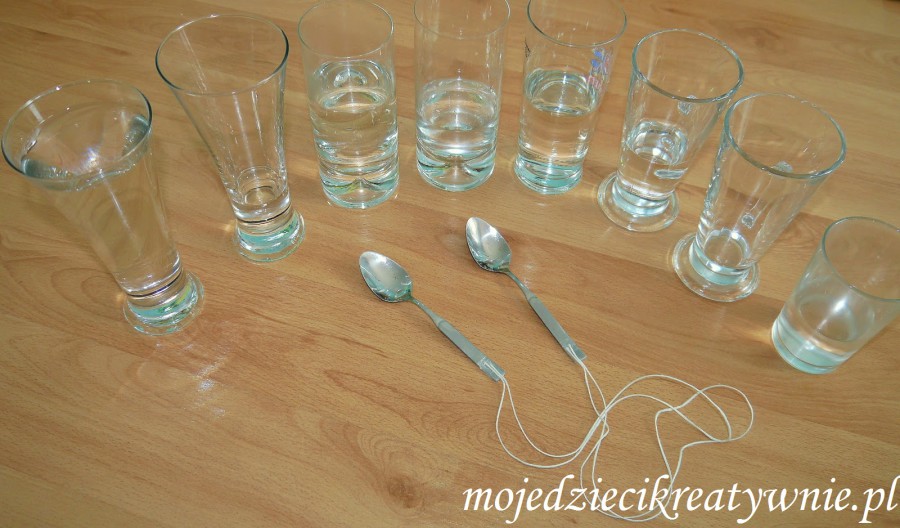 6.Karty pracy cz.4 str. 26-27.Załączniki 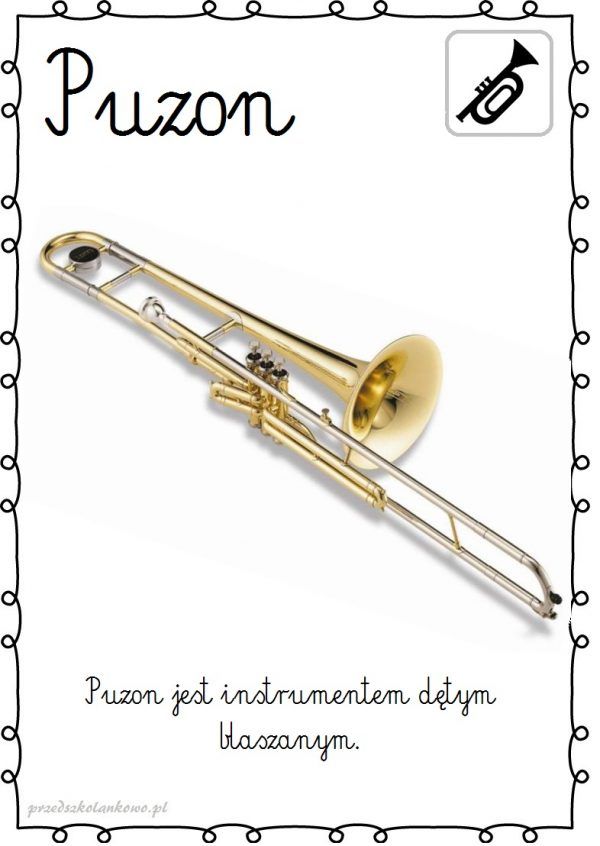 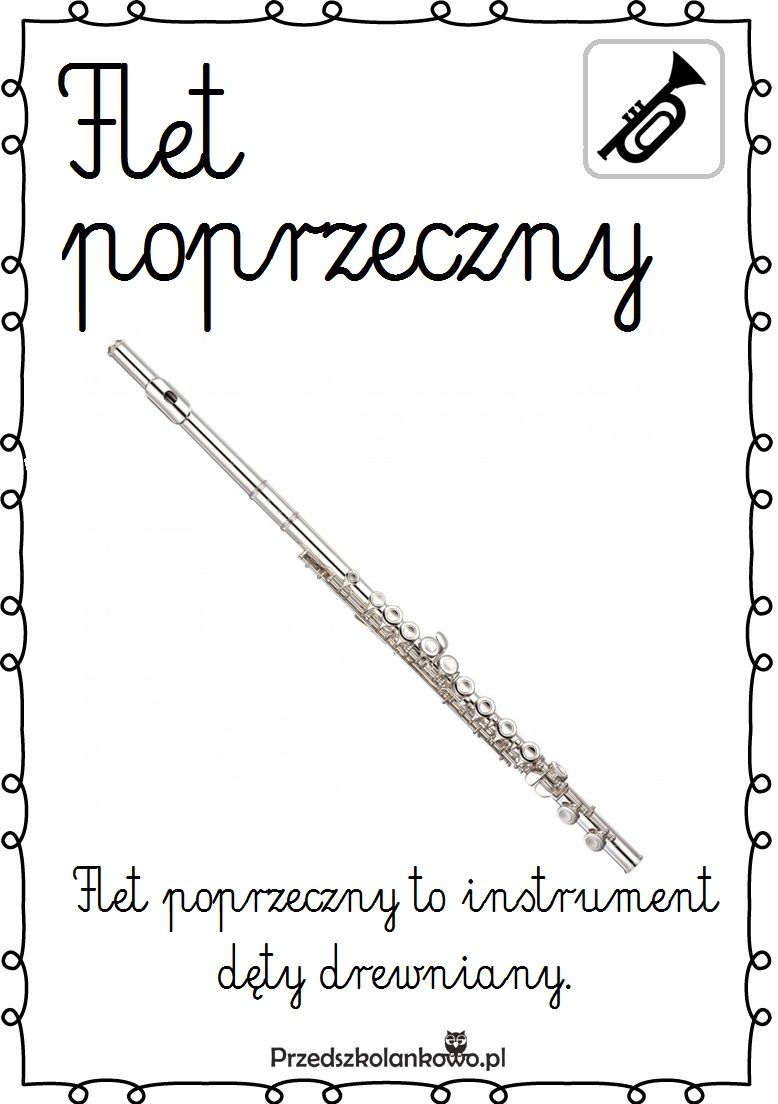 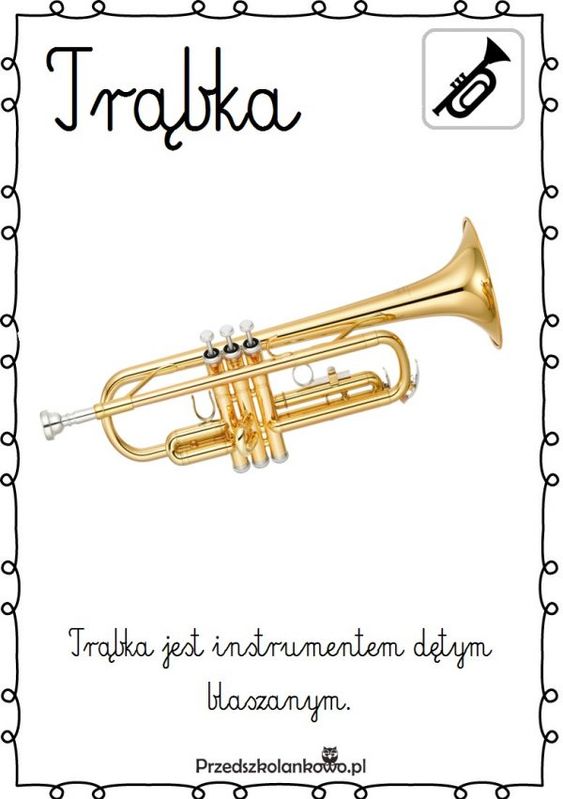 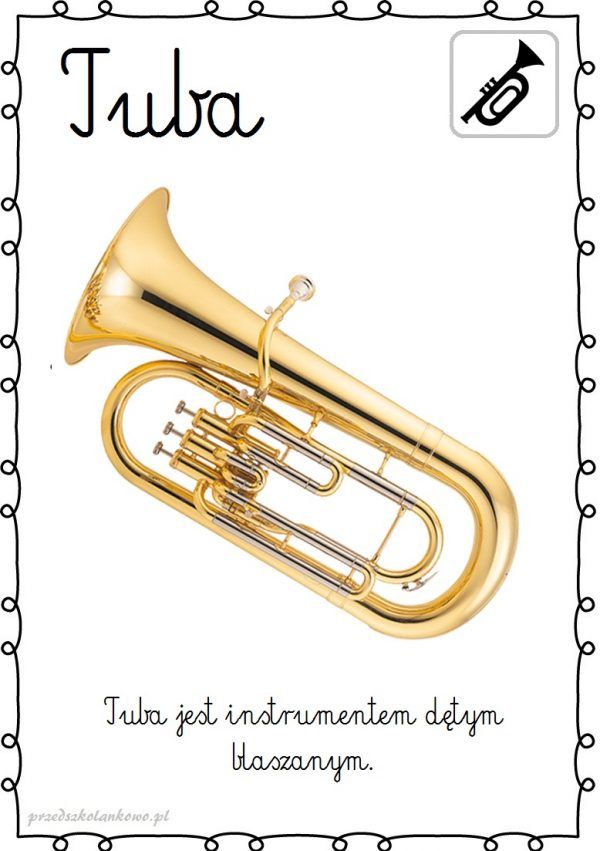 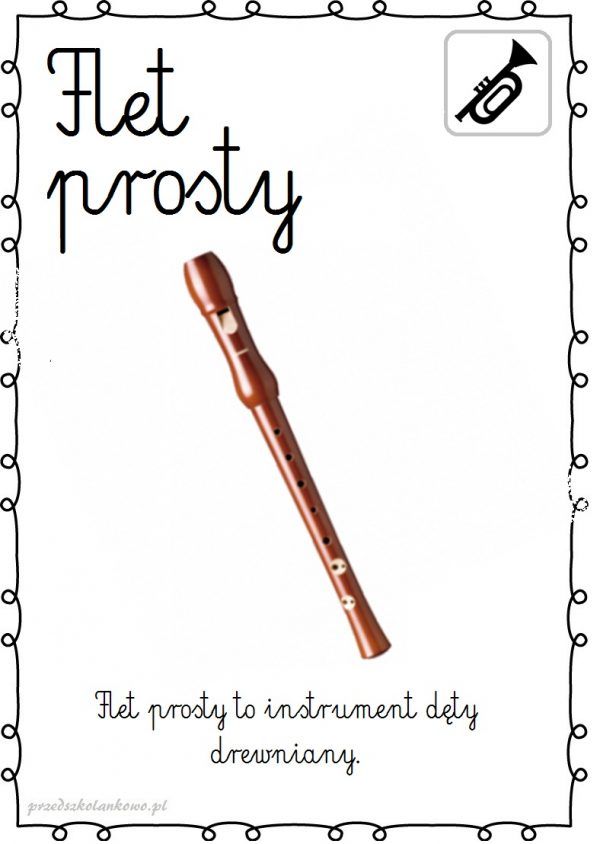 